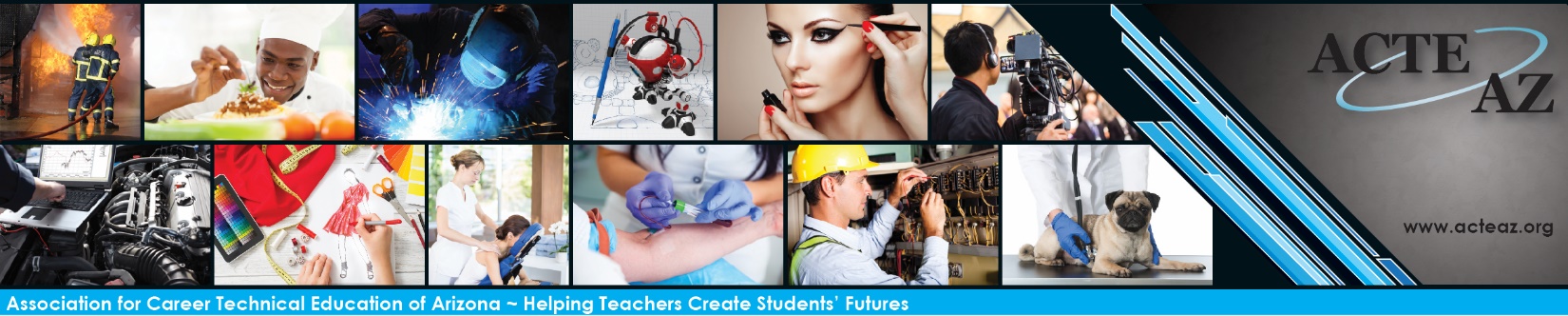 Career and Technical Education Administrator of the YearPurposeThis award recognizes ACTEAZ administrative CTE professionals at the school, district or state level who have demonstrated leadership in ensuring teacher and student success and have made significant contributions toward innovative, unique and effective career and technical education programs.EligibilityBoth an ACTEAZ member and a Career and Technical Education administrator for a minimum of three years (Verified by ACTEAZ) at the time of initial nomination. All candidates must be CTE administrators, program specialists, coordinators, or state department of education professionals or other administrative professionals at the time of initial nomination.High Quality CTESuccessful candidates will demonstrate at minimum one best practice in CTE as outlined in the High Quality CTE Framework in order to be eligible to receive the award.  Has candidate been employed for a minimum of three years as a CTE administrator, program specialist, coordinator, or state department of education professional or other administrative professional at the time of initial nomination? (Possible Points - 0)
How many years has candidate been an ACTEAZ member?  (Possible Points - 0)

Note:  You can contact shellyyork@acteaz.org or at 623-826-6399, if you do not know the answer.
How has the candidate contributed to implementing High Quality CTE programs in his/her institution, district, or county that ensure student and teacher success? Please refer to High Quality CTE Framework as a guide/reference. (Ex. development of standards-aligned and integrated curricula; contributions that resulted in student achievements/opportunities, teacher development and performance, improvements to facilities) (Possible Points – 25)
How has the candidate demonstrated innovation in CTE? (Ex. The candidate has gone above and beyond to implement improvements to CTE program(s); developed new programs or initiatives spearheaded, implemented creative or cutting-edge instructional practices) (Possible Points – 25)
How has the candidate demonstrated leadership in improving CTE and enhancing student opportunity in the local or greater CTE community? (Ex. activities conducted with community leaders, business & industry partners, fellow educators, or ACTEAZ and other organizations) (Possible Points – 25)How has the candidate demonstrated leadership in the CTE community? (Ex. ACTE, ACTEAZ, affiliate organizations, or other CTE organizations) (Possible Points – 25)